Nombre: ______________________________________Unidad 5, Lección B, Vocabulario 1Los días de la semana – days of the weeklunes – Mondaymartes – Tuesdaymiércoles – Wednesdayjueves – Thursdayviernes – Fridaysábado – Saturdaydomingo – Sundayla fecha – date celebrar – to celebrate el cumpleaños – birthday fue – was menor – younger mayor – older, oldest temprano – early el año – year ayer – yesterday anteayer – the day before yesterday pasado mañana – the day after tomorrow El Año Nuevo – New Year’s Day La Navidad – Christmas El Día de la Independencia – Independence Day El Día de los Muertos – Day of the Dead La Nochebuena – Christmas Eve La Nochevieja – New Year’s Eve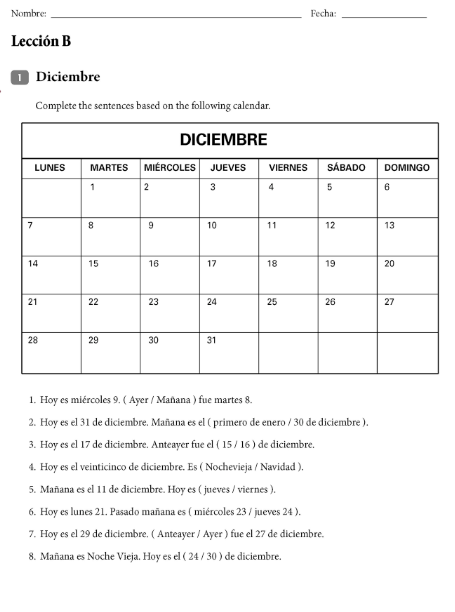 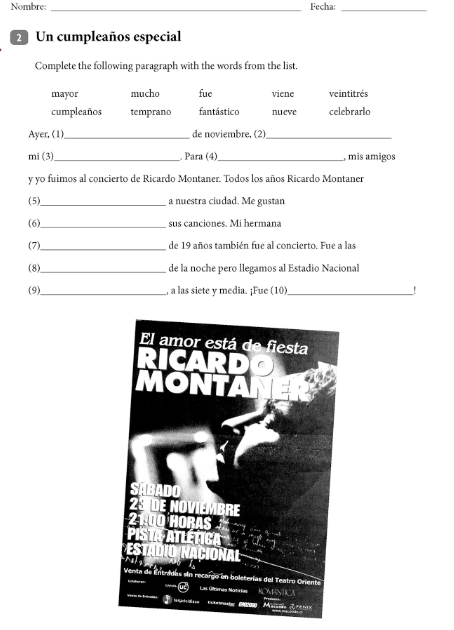 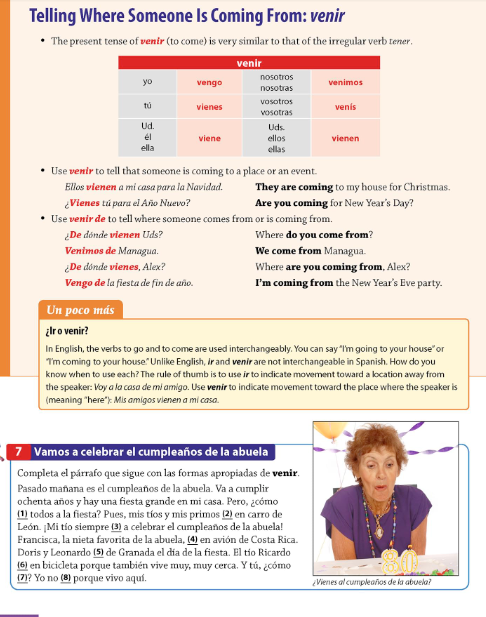 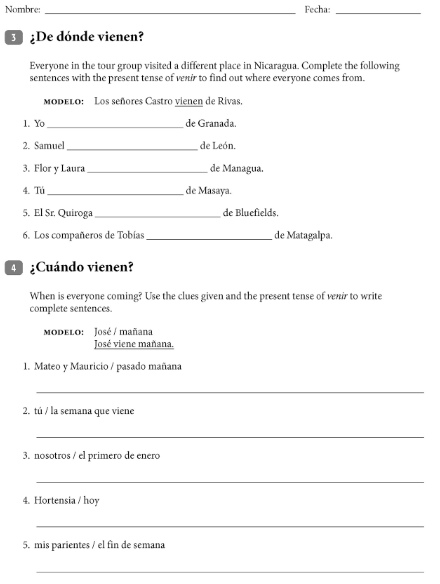 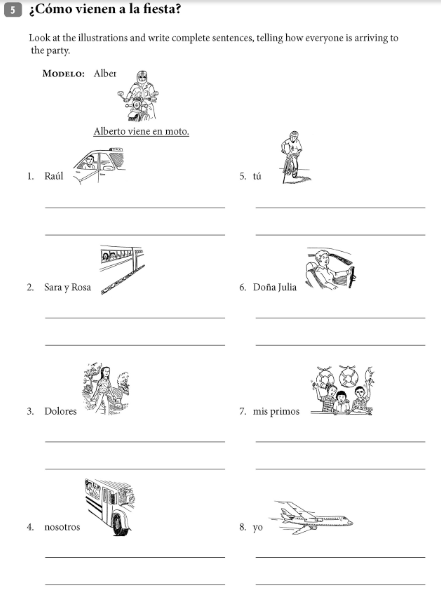 